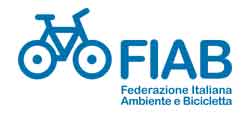 Elenco non soci(modello documento da allegare in andiamoinbici.it al consuntivo evento in cui sono presenti non soci assicurati per gli infortuni) Spett. UNIPOLagenzia ASSIEME 2008 s.r.l.c.a sig. De Martac.so Brescia 33/A - 10152 TorinoOggetto: : polizza infortuni n. 2372/77/37513816- comunicazioneCon la presente comunica l’elenco dei non soci partecipanti alla gita/manifestazione:titolo ............................................................................................ Data ........................................Per l’associazione FIAB: .............................................................................................................................città ..................................................................................................................................... prov. .............Firma leggibile ...........................................................................................N°Nome e cognome1234567891011121314151617181920